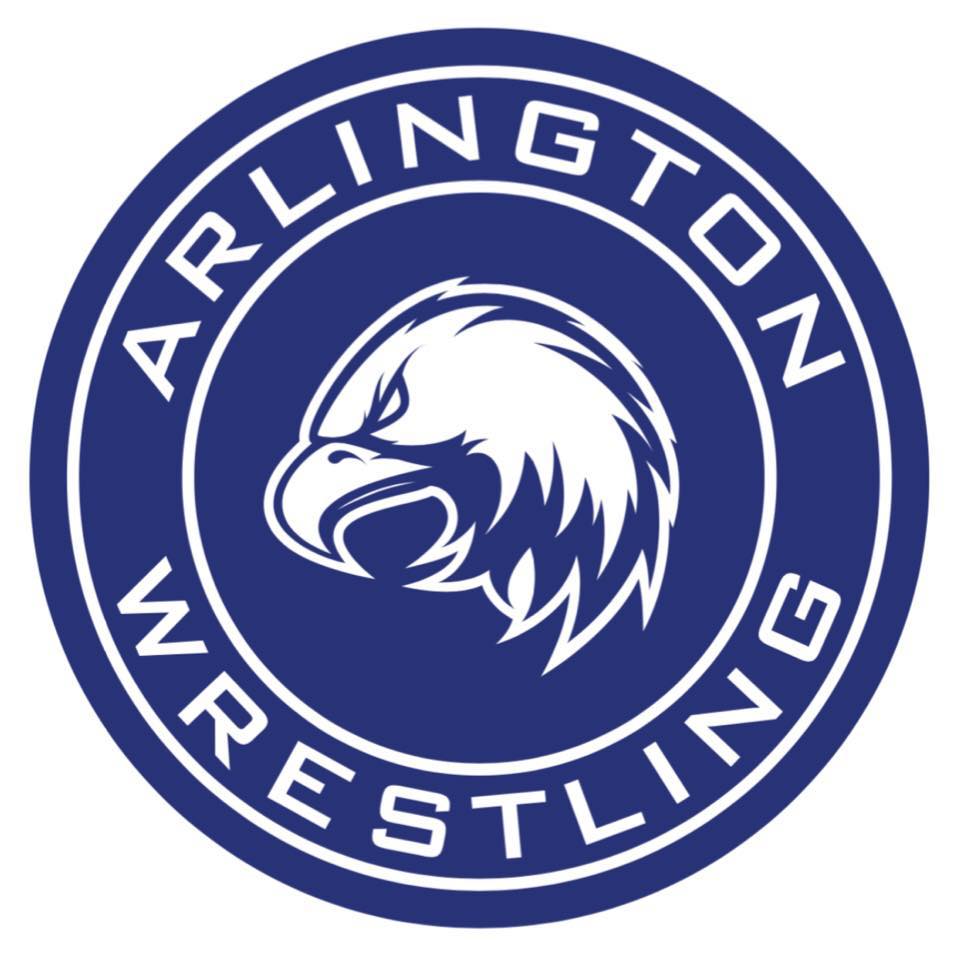 2020 Arlington Boys JV RumbleWrestling Tournament2020 Arlington Boys JV RumbleWrestling TournamentTournament DirectorBen MendroHead CoachJonny GilbertsonAssistantsGary NiklasonKenny SandersTournament DirectorBen MendroHead CoachJonny GilbertsonAssistantsGary NiklasonKenny SandersTournament DirectorBen MendroHead CoachJonny GilbertsonAssistantsGary NiklasonKenny SandersTournament DirectorBen MendroHead CoachJonny GilbertsonAssistantsGary NiklasonKenny SandersFact SheetFact SheetFact SheetDate:Saturday, January 18th, 2020Saturday, January 18th, 2020Saturday, January 18th, 2020Saturday, January 18th, 2020Times:Weigh-in:Weigh-in:8:00AM8:00AM8:00AM8:00AM8:00AMCoaches’ meeting:Coaches’ meeting:9:30AM9:30AM9:30AM9:30AM9:30AMWrestling starts:Wrestling starts:10:00AM10:00AM10:00AM10:00AM10:00AMEntry Fee:$225 per team if payment received by 1/10/20$225 per team if payment received by 1/10/20$225 per team if payment received by 1/10/20$225 per team if payment received by 1/10/20$225 per team if payment received by 1/10/20$250 per team if payment received after that date$250 per team if payment received after that date$250 per team if payment received after that date$250 per team if payment received after that date$250 per team if payment received after that date(unlimited numbers) – non-refundable(unlimited numbers) – non-refundable(unlimited numbers) – non-refundable(unlimited numbers) – non-refundable(unlimited numbers) – non-refundableSend checks payable to:Send checks payable to:Arlington High AthleticsArlington High AthleticsArlington High AthleticsArlington High AthleticsArlington High Athleticsc/o Meaghan Rust-Matter, Athletic Secretaryc/o Meaghan Rust-Matter, Athletic Secretaryc/o Meaghan Rust-Matter, Athletic Secretaryc/o Meaghan Rust-Matter, Athletic Secretaryc/o Meaghan Rust-Matter, Athletic Secretary18821 Crown Ridge Blvd.18821 Crown Ridge Blvd.18821 Crown Ridge Blvd.18821 Crown Ridge Blvd.18821 Crown Ridge Blvd.Arlington, WA 98223Arlington, WA 98223Arlington, WA 98223Arlington, WA 98223Arlington, WA 98223Roster:Please email your tentative roster to Ben Mendro,at bmendro@asd.wednet.edu by Wednesday, January 8th Please email your tentative roster to Ben Mendro,at bmendro@asd.wednet.edu by Wednesday, January 8th Please email your tentative roster to Ben Mendro,at bmendro@asd.wednet.edu by Wednesday, January 8th Please email your tentative roster to Ben Mendro,at bmendro@asd.wednet.edu by Wednesday, January 8th Please email your tentative roster to Ben Mendro,at bmendro@asd.wednet.edu by Wednesday, January 8th Please email your tentative roster to Ben Mendro,at bmendro@asd.wednet.edu by Wednesday, January 8th Admission:$6 adults	$3 Students w/ASB	$3 Children/Seniors$6 adults	$3 Students w/ASB	$3 Children/Seniors$6 adults	$3 Students w/ASB	$3 Children/Seniors$6 adults	$3 Students w/ASB	$3 Children/Seniors$6 adults	$3 Students w/ASB	$3 Children/Seniors$6 adults	$3 Students w/ASB	$3 Children/SeniorsDetails:Eight-man bracketsThree matches guaranteedAll matches:	2-1-1 with sudden death if requiredRibbons for top 4 finishers in each 8-man bracketEight-man bracketsThree matches guaranteedAll matches:	2-1-1 with sudden death if requiredRibbons for top 4 finishers in each 8-man bracketEight-man bracketsThree matches guaranteedAll matches:	2-1-1 with sudden death if requiredRibbons for top 4 finishers in each 8-man bracketEight-man bracketsThree matches guaranteedAll matches:	2-1-1 with sudden death if requiredRibbons for top 4 finishers in each 8-man bracketEight-man bracketsThree matches guaranteedAll matches:	2-1-1 with sudden death if requiredRibbons for top 4 finishers in each 8-man bracketEight-man bracketsThree matches guaranteedAll matches:	2-1-1 with sudden death if requiredRibbons for top 4 finishers in each 8-man bracket*Please note that in years past there has been a separate girls division. This year, there will not be. If you have a handful of girls you want to bring, they will wrestle in the boys division with no special accommodations to special girls brackets. Our girls’ team will host a separate tournament on 1/11/20. if interested, please reach out to Jim Smoots at: jsmoots@asd.wednet.eduAny questions or concerns, email Coach Gilbertson at ahsgilbertson@gmail.com or Ben Mendro at bmendro@asd.wednet.edu*Please note that in years past there has been a separate girls division. This year, there will not be. If you have a handful of girls you want to bring, they will wrestle in the boys division with no special accommodations to special girls brackets. Our girls’ team will host a separate tournament on 1/11/20. if interested, please reach out to Jim Smoots at: jsmoots@asd.wednet.eduAny questions or concerns, email Coach Gilbertson at ahsgilbertson@gmail.com or Ben Mendro at bmendro@asd.wednet.edu*Please note that in years past there has been a separate girls division. This year, there will not be. If you have a handful of girls you want to bring, they will wrestle in the boys division with no special accommodations to special girls brackets. Our girls’ team will host a separate tournament on 1/11/20. if interested, please reach out to Jim Smoots at: jsmoots@asd.wednet.eduAny questions or concerns, email Coach Gilbertson at ahsgilbertson@gmail.com or Ben Mendro at bmendro@asd.wednet.edu*Please note that in years past there has been a separate girls division. This year, there will not be. If you have a handful of girls you want to bring, they will wrestle in the boys division with no special accommodations to special girls brackets. Our girls’ team will host a separate tournament on 1/11/20. if interested, please reach out to Jim Smoots at: jsmoots@asd.wednet.eduAny questions or concerns, email Coach Gilbertson at ahsgilbertson@gmail.com or Ben Mendro at bmendro@asd.wednet.edu*Please note that in years past there has been a separate girls division. This year, there will not be. If you have a handful of girls you want to bring, they will wrestle in the boys division with no special accommodations to special girls brackets. Our girls’ team will host a separate tournament on 1/11/20. if interested, please reach out to Jim Smoots at: jsmoots@asd.wednet.eduAny questions or concerns, email Coach Gilbertson at ahsgilbertson@gmail.com or Ben Mendro at bmendro@asd.wednet.edu*Please note that in years past there has been a separate girls division. This year, there will not be. If you have a handful of girls you want to bring, they will wrestle in the boys division with no special accommodations to special girls brackets. Our girls’ team will host a separate tournament on 1/11/20. if interested, please reach out to Jim Smoots at: jsmoots@asd.wednet.eduAny questions or concerns, email Coach Gilbertson at ahsgilbertson@gmail.com or Ben Mendro at bmendro@asd.wednet.edu*Please note that in years past there has been a separate girls division. This year, there will not be. If you have a handful of girls you want to bring, they will wrestle in the boys division with no special accommodations to special girls brackets. Our girls’ team will host a separate tournament on 1/11/20. if interested, please reach out to Jim Smoots at: jsmoots@asd.wednet.eduAny questions or concerns, email Coach Gilbertson at ahsgilbertson@gmail.com or Ben Mendro at bmendro@asd.wednet.edu